N° 2                             Nom d’équipe : FRANCAS GAILLAC : » Les 5 Royals » Participants Titouan MitteauEmma BugarelFlorette HabourdiVaitéa RussoJulien HuleuxTitre  défi : QR Code 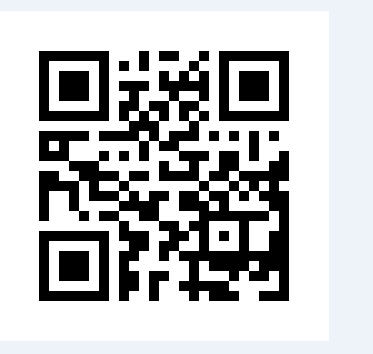 Indice 1 On m’habille tous les ans le 1er Avril Indice 2 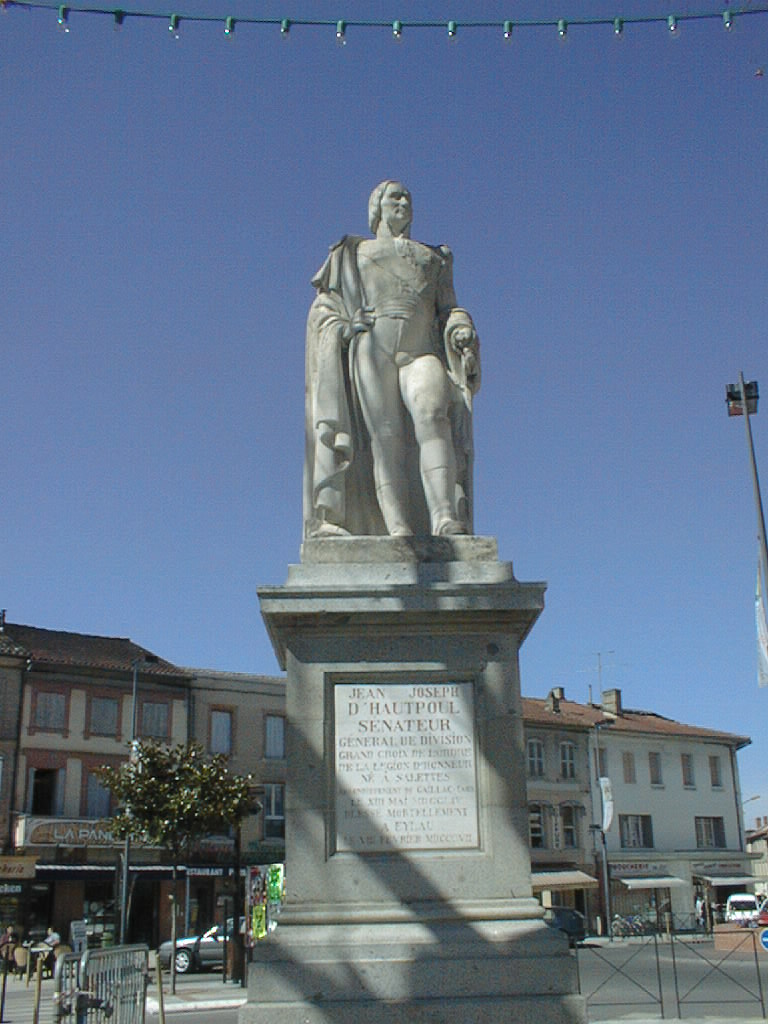 Indice 3 Jean Joseph Ange me surveilleRéponse Place de la Libération Gaillac